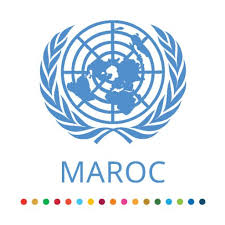 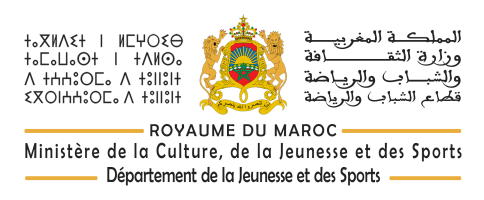         Curriculum vitae Fonction proposée au sein de l’équipe : ………………………………….Je soussigné, Nom et Prénom :Date de Naissance :Numéro de Tél. :Adresse E-mail :Emploi actuel du consultant :Nationalité :                             ,Accepte participer à la réalisation des prestations objets de l’appel d’offres…..===========================================Expériences Professionnelles :Préciser les projets réalisés selon le tableau ci après NB : Les expériences citées dans le tableau ci-dessous doivent être justifiées (Attestations, Lettre de mission, Décision de désignation,)    Formation et qualification :Citer les diplômes et éventuellement les certificats de formation obtenus, selon les tableaux ci-après, en commençant par les plus récents et préciser si le diplôme ou certificat a été obtenu ou non.  Parcours professionnel :(Indiquer les différents emplois et postes occupés par l’expert ayant un rapport direct avec l’objet de la présente consultation, en précisant les dates, le nom des employeurs successifs, le titre de la fonction assumée, le nombre d’année d’expérience et le lieu d’emploi.===========================================Signature de l’expert et date récente==================================================================ProjetsOrganismes bénéficiairesDurée de réalisationAnnées de réalisationQualité dans l’équipe projet.Thèmes de Formation Diplômes ou Certificats Spécialités Date d'obtention Durée de la Formation (en année)Organismes ou établissements d’obtentionPays d’obtention12…Emploi /poste occupé Date Nom de l’employeur Titre de la fonction assuméeNombre d’année d’expérienceLieu de l’emploi12…